Jižní Amerika – slepá mapaČlenitostOceány: Tichý, AtlantskýPrůplav: PanamskýPrůliv: DrakeůvZáliv: La PlataOstrovy: Galapágy, Ohňová Země, Falklandy/MalvínyPovrchPohoří: Andy, Brazilská vysočina, Guyanská vysočinaHory: Aconcagua 6965 m n. m.Nížiny: Amazonská, Laplatská, OrinockáŘeky: Amazonka 7062 km, Paraná, Orinoko, Rio Negro, Vodopády: Salto Angel, IguacuJezera: Titicaca, MaracaiboPřehrady: ItaipuPouště: Salar de Uyuni, AtacamaStáty:Kolumbie, Venezuela, Guyana, Surinam, Franc. Guyana, Ekvádor, Peru, Brazílie, Bolívie, Paraguay, Chile, Argentina, Uruguay, 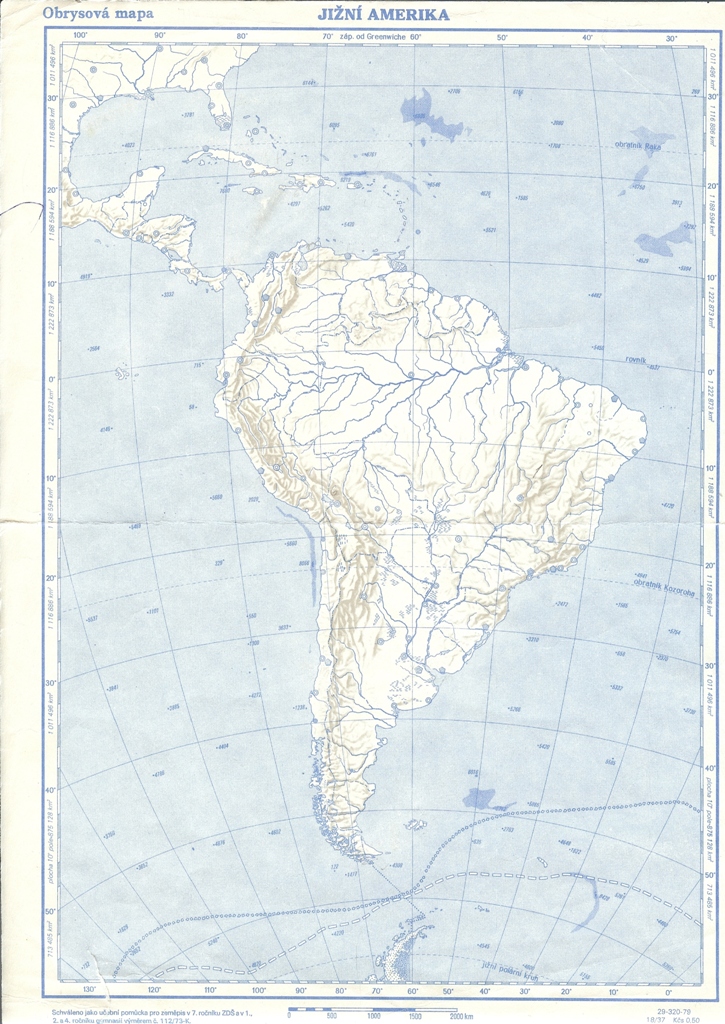 